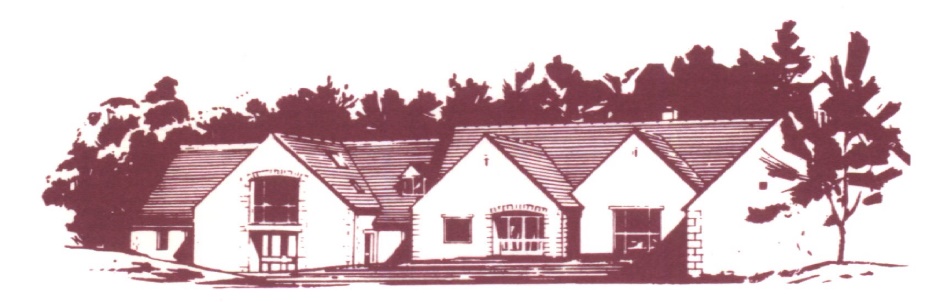 Cotswold Edge Golf Club (Ladies Section)COFFEE MORNING and 9 HOLE STABLEFORD COMPETITIONDivisional PrizesEntry Fee £8 per person – play in 3sOpen to Everyone with a WHS Handicap IndexLunches and sandwiches will be available as well as usual stalls inc jewellery/bric-a-brac, cakes, plants, tombola, raffle etcNAME ………………………………………………	TEL …………………………….ADDRESS ……………………………………………………………………….………………………………………………………………..…..	POSTCODE ……………………EMAIL ………………………………………..……		Member (CDH) No & H/IGOLF CLUB …………………………………..…..	…………………………..PARTNER ………………………………..………..	Member (CDH) No & H/IGOLF CLUB …………………………………..…..	…………………………..PARTNER ………………………………..………..	Member (CDH) No & H/IGOLF CLUB …………………………………..…..	…………………………..Preferred start time (8.30 am to 11.30 am)			……………………………….Fee enclosed (£8 per player)					£ ……………………………...Bar snacks will be available to order on the day subject to availabilityPlease make cheques payable to Cotswold Edge Golf Club (Ladies Section) and sendthe completed formed together with the fee and SAE to:Ladies Coffee Morning Organiser, Cotswold Edge Golf ClubUpper Rushmire,  Wotton-under-Edge   Glos   GL12 7PTTel: 01453 844 167	cotswoldedge@freenetname.co.ukI am happy to be contacted in the future regarding the Ladies Coffee Morning